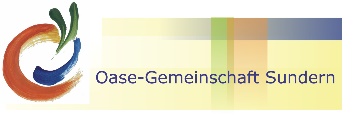 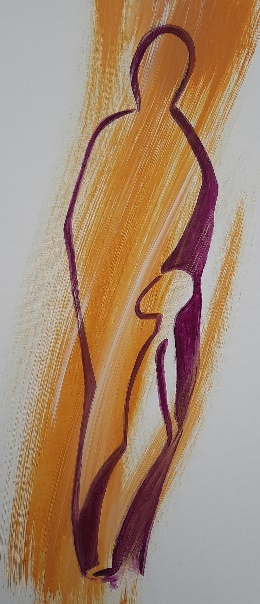 Herzliche Einladung:Seminar 19.-20.August 2022:                         
Freitag:    18.00-21.00 Uhr
Samstag:   9.30 -19.00 Uhr Das „Innere Kind“ kennenlernenKennst du das – eine ganz banale Situation und 
du reagierst völlig überzogen:
Du rastest aus oder du stürzt völlig ab, du kriegst Bauchgrummeln, bist total traurig oder du ziehst dich zurück.  Manchmal fragst du dich auch, warum du zum x-ten Mal das Gleiche erlebst.Es könnte sein, dass das an unseren kindlichen Erfahrungen 
liegt – unserem „Inneren Kind“.
Die Oase-Gemeinschaft bietet dazu ein Seminar an.
Wir wollen unser „Inneres Kind“ kennenlernen, bzw. immer besser kennenlernen, womöglich Freundschaft schließen mit ihm und 
sehen, wie Jesus dabei helfen kann.Treffpunkt: In den Räumen der ´Gemeinde Jesu Christi` 
                      in 59846 Sundern, Hauptstr.110, 
                      über der Eisdiele neben der Brücke.
Verpflegung: In der Fußgängerzone oder Selbstverpflegung
Teilnehmerzahl: 30
Ausrüstung: Schreibgerät und Papier
Kosten: 40,-€, Ehepaare 60,-€:  Vor Ort oder: 
                         OASE-Gemeinschaft, Seminar 2022 
                         IBAN: DE15 4476 1534 1100 4402 01
Übernachtung: Hotels in Sundern und UmgebungLeitung: Dietrich und Ulrike Sprenger, 
                       Christoph und Christine Siekermann
Anmeldung: Tel.:   0933-77261 (Dietrich und Ulrike Sprenger)
                        Mail: Dietrich.Sprenger@web.de
Anmeldeschluss: Mo 8.08.2022